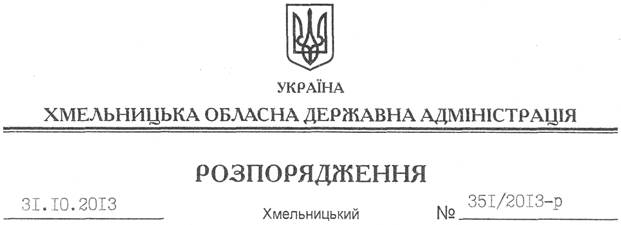 На підставі статті 6 Закону України “Про місцеві державні адміністрації”: Внести зміни до розпорядження голови обласної державної адміністрації від 18.03.2013 № 75/2013-р “Про перелік об’єктів будівництва, реконструкції, ремонту та утримання вулиць і доріг комунальної власності в населених пунктах області”, виклавши пункти 2.2, 22.7, 25 переліку об’єктів будівництва, реконструкції, ремонту та утримання вулиць і доріг комунальної власності в населених пунктах області у 2013 році у новій редакції (додається).Голова адміністрації								       В.ЯдухаПро внесення змін до розпорядження голови обласної державної адміністрації від 18.03.2013 № 75/2013-р